ПОСТОЯННАЯ КОМИССИЯ ПО ВОПРОСАМ СОЦИАЛЬНОЙ ПОЛИТИКИ И ТРУДА ______________№_______________на №_________от________________П Р О Т О К О Л заседания комиссииот  13 июня 2018 годаПРИСУТСТВОВАЛИ:Члены комиссии:  Иеремия В.В., Квасницкая О.А., Куценко И.И., Себова Л.Г.,			 Леонидова Л.В.Приглашенные:Еремица А.Н.		- депутат Одесского городского совета;Китайская Е.П.		- директор департамента труда и социальной   политики;Кулиева Л.Т.		- начальник отдела по делам инвалидов департамента				  труда и социальной политики;Дацюк В.Н.			- и.о. директора департамента экологии и развития		  		  рекреационных зон;Парфенов В.П.		- заместитель начальника управления инженерной  защиты территории города и развития побережья;Мартынов Г.А.		- заместитель главного инженера управления		   		  капитального строительства;Григорьева Л.В.		- директор специальной школы № 75;Щербань С.А.		- заместитель директора департамента транспорта,  связи и организации дорожного движения;Русавский А.П.		- и.о. директора Одесского протезно-ортопедического   предприятия;Грек-Олейник В.А.	- врач Одесского протезно-ортопедического пред-   приятия.Представители общественности и СМИ:Соколовская О.		- Одесса онлайн;Симоненко О.		- Центр публичных расследований;Копицкий М.		- ИА «Пушкинская».ПОВЕСТКА   ДНЯ:О ходе выполнения городской программы «Равенство»:-  в части освоения средств, предусмотренных  для  обустройства, строительства и капитального/текущего ремонта  мест отдыха  для людей с инвалидностью на городских пляжах.- этапы разработки проекта по созданию условий доступности в специальной общеобразовательной школе № 75 (г. Одесса, ул. Садовая, 4)  О  ходе разработки  Правил  эксплуатации пляжей в новой редакцииО создании условий доступности в городском электротранспорте  и  на остановочных комплексах:оборудование подвижного состава городского электротранспорта  комплексами автоматического звукового оповещениянизкопольный  подвижной составоборудование остановочных комплексов  Рассмотрение проекта решения «Об утверждении Программы решения приоритетных социальных проблем г. Одессы»О внесении изменений в Городскую целевую программу предоставления социальных услуг и других видов помощи незащищенным слоям населения города Одессы на 2018-2020 годыОб организации проезда/пропуска автотранспорта со знаком «Инвалид» к городским пляжам для людей с инвалидностьюI. СЛУШАЛИ: 1. Информацию Дацюк В.Н. о ходе работ по обустройству, строитель-ству и капитальному/текущему ремонту мест отдыха для лиц с инвалидностью на городских пляжах.Вопросы задавали: Леонидова Л.В., Куценко И.И., Еремица А.Н.Выступали: Куценко И.И., Квасницкая О.А., Кулиева Л.Т.,                     Иеремия В.В., Леонидова Л.В., Себова Л.Г.РЕШИЛИ: Поручить департаменту экологии и развития рекреационных зон до 28 июня 2018 года предоставить постоянной комиссии четкий план действий и сроки реализации работ по капитальному ремонту мест отдыха для лиц с инвалидностью на пляжах г. Одессы. Голосовали единогласно.2. Информацию Мартынова Г.А. о ходе выполнения городской программы «Равенство» в части создания условий доступности в специальной школе № 75 (г. Одесса, ул. Садовая, 4).  Вопросы задавали: Иеремия В.В., Квасницкая О.А.Выступали: Иеремия В.В., Григорьева Л.В., Куценко И.И.РЕШИЛИ: Информацию принять к сведению.Учитывая письмо директора школы Григорьевой Л.В., рекомендовать управлению капитального строительства рассмотреть возможность проведения в специальной школе № 75 работ по реконструкции и капитальному ремонту по этапам.Голосовали единогласно.II. СЛУШАЛИ: Информацию Парфенова В.П. о ходе подготовки регуляторного акта - Правил эксплуатации пляжей в новой редакции.Текст проекта Правил обустройства и эксплуатации пляжей г. Одессы на 17 стр. прилагается.Вопросы задавала Квасницкая О.А.Выступали: Иеремия В.В., Куценко И.И.  РЕШИЛИ: Просить управление инженерной защиты территории и развития побережья направить в адрес членов постоянной комиссии:- текст указанных Правил в последней редакции;- замечания юридического департамента;- замечания и предложения, поступившие от всех разработчиков этого проекта регуляторного акта.2. Продолжить рассмотрение проекта Правил обустройства и эксплуатации пляжей г. Одессы в новой редакции.Голосовали единогласно. III. СЛУШАЛИ: Щербаня С.А. с информацией по созданию условий доступности в городском электротранспорте и на остановочных комплексах.Информация департамента транспорта, связи и организации дорожного движения на 3 л. прилагается. Вопросы задавали: Квасницкая О.А., Леонидова Л.В., Куценко И.И.Выступали: Квасницкая О.А., Иеремия В.В.РЕШИЛИ: Рекомендовать департаменту транспорта, связи и организации дорожного движения приступать к строительству 63-х остановочных комплексов, запланированных к установке в 2018 году, после согласования вопросов доступности с представителями общественных организаций лиц с инвалидностью.Голосовали единогласно.IV. СЛУШАЛИ: Куценко И.И. с информацией по проекту решения городского совета «Об утверждении Программы решения приоритетных социальных проблем г. Одессы».Вопросы задавала Квасницкая О.А.Выступали: Китайская Е.П., Иеремия В.В. РЕШИЛИ: Продолжить рассмотрение проекта решения после ознакомления всех членов постоянной комиссии с проектом решения, перечнем нормативных актов  и перечнем предлагаемых социальных услуг.Голосовали единогласно. V. СЛУШАЛИ: Китайскую Е.П. с информацией о ходе выполнения Городской целевой программы предоставления социальных услуг и других видов помощи незащищенным слоям населения города Одессы на 2018-2020 годы. Соответствующий проект решения на 25 л. прилагается.Вопросы задавали: Себова Л.Г., Квасницкая О.А.Выступал Иеремия В.В.РЕШИЛИ: Одобрить внесение изменений в Городскую целевую программу предоставления социальных услуг и других видов помощи незащищенным слоям населения города Одессы на 2018-2020 годы.Внести на рассмотрение пленарного заседания Одесского городского совета проект решения «О внесении изменений в Городскую целевую программу предоставления социальных услуг и других видов помощи незащищенным слоям населения города Одессы на 2018-2020 годы».Поручить департаменту труда и социальной политики подготовить предложения по обеспечению молодых людей с инвалидностью, ведущих активный образ жизни, средствами реабилитации повышенной мобильности за счет средств бюджета города Одессы.Голосовали единогласно.VI. СЛУШАЛИ: Китайскую Е.П. с информацией об организации проезда/пропуска автотранспорта со знаком «Инвалид» к городским пляжам для людей с инвалидностью.Письмо председателя правления ОО «СКИ «Одесса-БАСКЕТ» Прохорова О.А. № 1066/2-мр от 12.06.2018г. прилагается.Письмо председателя Одесского городского общества лиц с инвалидностью Леоновой А.А. № 1067/2-мр от 12.06.2018г. прилагается.В обсуждении вопроса приняли участие все члены комиссии.РЕШИЛИ: Рекомендовать департаменту муниципальной безопасности при организации беспрепятственного проезда к местам отдыха на городских пляжах автотранспорта лиц с инвалидностью учесть предложения и замечания руководителей общественных организаций лиц с инвалидностью.Голосовали единогласно.Председатель комиссии				В. ИеремияСекретарь комиссии					Л. Леонидова	ОДЕСЬКА 	МІСЬКА РАДА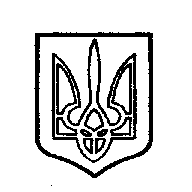 ОДЕССКИЙ ГОРОДСКОЙ СОВЕТ. Одеса, пл. Думська,1. Одесса, пл. Думская,1